Rotarians: Use this form to request a District Grant; attach additional pages as necessary.See Rotary Grants Terms & Conditions on www.rotary6540.org or on Rotary International website for eligibility and program restrictions.APPLICATIONS WILL BE ACCEPTED STARTING JANUARY 1, 2021 APPLICATIONS ARE DUE NO LATER THAN MARCH 31, 2021Preliminary Approval notifications expected APRIL 30, 2021. Final Approval expected MAY 30, 20211. Project DescriptionPlease describe the project, its location, its objectives, and how they will be attained. The project cannot be started until July 1 following the final approval of the District Grant Application by Rotary International Foundation.Summarize the proposed project. Provide a brief description and identify the primary beneficiary (the recipient of goods and/or services).What needs of the community will be served? Which of the 7 Areas of Focus does this project serve?How will the Rotary Club and all partners communicate and work together to implement this project? Please provide specific examples of activities and responsibilities.ESTIMATED PROJECT START DATE:	                      ESTIMATED PROJECT COMPLETION DATE:Projects must not be started prior to July 1, 2021. Projects must be completed and reported by June 30, 2022.2. PARTICIPATING ORGANIZATIONSIf the project involves a cooperating organization (an organization that is directly involved in the implementation of the project, offering technical expertise and project coordination), provide the name of the organization below.  Attaching a letter of participation from that organization that specifically states its responsibilities and how Rotarians will interact with the organization in the project is helpful but not required. Name and address of organization: 	 Letter from Cooperating Organization attachedRotary District 6540 District Grant Form 2021-22	Page 1 of 43. PRIMARY ROTARY CLUBList the club that will coordinate principal funding for the project and that will assume primary responsibility for the project.CLUBProject Contacts: Two Rotarians must be listed who will provide oversight and management of the project funds for the entire duration of the project, even if the project continues into another Rotary year.Primary Contact (must be member of above club)	Additional ContactName	)Position/title _____________________________________E-mail__________________________________________Address _______________________________________STREET ADDRESSCITY / STATE / POSTAL CODETelephone ________________     ____________________HOME	OFFICEMobile ___________________	Fax __________________Name	)Position/title _____________________________________E-mail __________________________________________Address _______________________________________STREET ADDRESSCITY / STATE / POSTAL CODE/COUNTRYTelephone _________________    ___________________HOME	OFFICEMobile __________________	Fax __________________4. PROJECT BUDGETInclude a complete itemized budget for the project and indicate currency used (if other than $US). Use separate pages if necessary. Price quotes from the supplier and/or other cost documentation for significant expenditures must be attached.Item to be purchased	Name of supplier	Cost ($US or identify other)Total Supplier estimates attachedRotary District 6540 District Grant Form 2021-22	Page 2 of 45. PURCHASE OF EQUIPMENT, MATERIALS, OR SUPPLIESWho will own equipment, materials, or supplies after project completion? (cannot be owned by a Rotary club or Rotarian)Who will be responsible for maintenance, operating, and/or storage costs of the equipment/supplies?If equipment/supplies will be shipped, have arrangements been made? If the project is international, have arrangements been made for customs clearance? Please identify and describe.6. PROPOSED FINANCINGPlease list all financing sources, amounts, and currency, as well as the District Simplified Grant money being requested. Note that the sponsor Rotary club is expected to participate financially. Attach authorization of funds from additional financing sources.Funding Sources	Expected Amount(Identify currency)Note: Must be equal to PROJECT BUDGETTOTAL Verification of funds from other sources attached7. PUBLICITYHow will the general public know this is a Rotary-sponsored project? Please provide details – for example: publicity in a newspaper or display of the Rotary Wheel (Rotary Signage can be a budget item).8. REPORTThe sponsoring club is required to complete and submit progress reports, final reports, and receipts/invoices to the district grants subcommittee. Please indicate below the individual who will take primary responsibility for submitting those reports.Print Name:	 Signature:E-mail	TelephoneRotary District 6540 District Grant Form 2021-22	Page 3 of 49. SPONSORSHP AND AUTHORIZATIONAll Rotary clubs/districts involved in this project are responsible to the Foundation Grants subcommittee and ultimately to The Rotary Foundation for the conduct and reporting of the project. The signatures on this application confirm that the sponsors understand and accept the responsibility.1. Please list below the activities your club will undertake, demonstrating the active involvement of Rotarians in this project.By signing below, you agree to the following:All information contained in this application is true and accurate, to the best of our knowledge.This project will be carried out in accordance with Rotary Grants Terms and Conditions.The club has agreed to undertake this project as an activity of the club.We understand and will comply with the required Rotarian activities and reporting requirements as stated in the Criteria and Guidelines.We agree that final reports will be submitted no later than two months after the completion of the project. Projects must be completed and final reports signed and submitted no later than June 30, 2022.We agree to submit receipts for all eligible expenditures.We agree that club funds as listed in section 6 have been authorized.CLUB PRESIDENT NAME (PRINT NAME)	SIGNATURECLUB	DATE9. COMPLETION CHECKLISTBefore submitting your DG application, please take a minute to review this checklist and make sure that it is complete.□ Does the project meet all DG criteria?□ Has the sponsoring club appointed two contacts to oversee the project, and have they been correctly listed on theapplication?□ Is there funding confirmation from the club president?□ Is there a budget provided for the project?□ Is there a cost estimate from the supplier for each item?□ Has the section regarding project funding been completed? Does it match the estimated budget?□ Is a cooperating organization involved? If so, is a letter from that organization attached?□ Have you outlined in detail how you plan to publicize the project?□ Have you made copies of all documents for your records prior to sending them to the grants subcommittee?Send the completed application and all attachments (via email [preferred] or regular mail) to: District 6540 District Grants Chair:Michael Crabill55717 Whispering Woods LaneOsceola, IN 46561Phone: (574) 229­0910 E-mail: mike.rotary6540@comcast.net9. APPROVAL SECTION – Committee Use OnlyDistrict Governor Signature:	DATE:Assigned DG Number:	 Approval Amount $	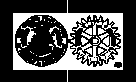 District Grant (DG) Application 2021-22Rotary District 6540Rotary ClubOther – Please SpecifyOther – Please SpecifyOther ­ Please SpecifySubtotal:Amount requested from District 6540 District Grant(Not to exceed $3,000.00)Cannot be more than75% of Budget(Not to exceed $3,000.00)Cannot be more than75% of Budget